ЗАЯВКАМЕЖДУНАРОДНЫЙ КОНКУРС ПИСЬМЕННЫХ РАБОТ «START & BRAND»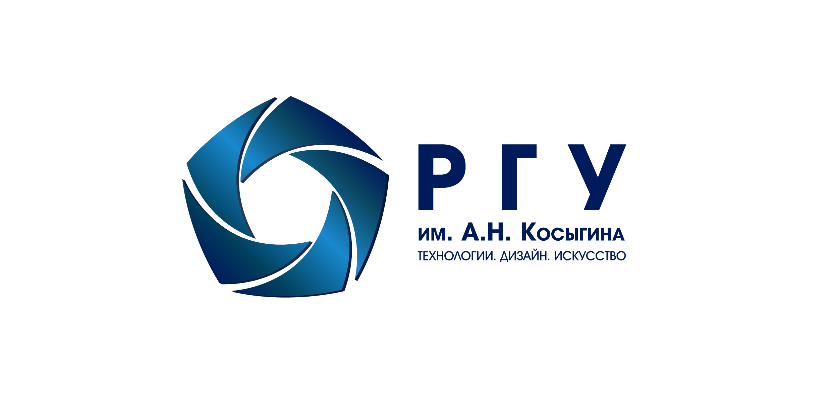 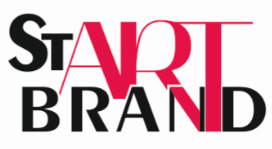 СВЕДЕНИЯ ОБ УЧАСТНИКЕСВЕДЕНИЯ ОБ УЧАСТНИКЕФИО (полностью)Название проектаКонтактный телефонЭлектронная почтаИнститутКурс, группа КафедраТекущее состояниестудент               магистрант                 аспирант СВЕДЕНИЯ О РУКОВОДИТЕЛЕ(ЯХ) РАБОТЫСВЕДЕНИЯ О РУКОВОДИТЕЛЕ(ЯХ) РАБОТЫФИО руководителя	